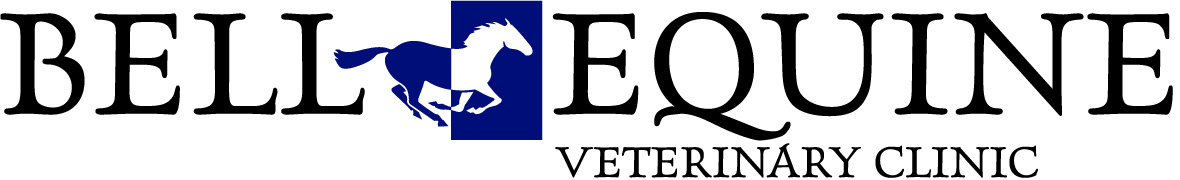 Worm Egg Count Request Form – please complete your details belowWe recommend worm egg counts every 3 months (March-November) and to only worm horses with high worm egg counts as guided by one of veterinary surgeons or SQPs. Tapeworm saliva or blood testing is recommended annually in September.CONTACT NAME:_____________________________________ADDRESS:________________________________________________________________________YARD NAME:______________________________________________________________________SAMPLE DATE:_____/_____/_____Preferred method of contact for results:Phone: (Contact Number) ________________________Email: _______________________________________Costs:1-4 worm egg counts - £13.00 (inc VAT) each.If paying by card please give details below, alternatively you may include a cheque or call to pay the clinic in advance. I HEREBY AUTHORISE THE COST OF THIS SERVICE TO BE CHARGED UP TO THE INVOICED AMOUNT OR OTHERWISE BY AGREEMENT. SIGNATURE ____________________________    DATE ____/____/____Horse NameOwner NameResultAdvisedVet12Costed34PaidCREDIT / DEBIT CARD NUMBER__________/__________/__________/____________________/__________/__________/__________VALID FROM ____/____EXPIRES ____/____3 DIGIT SECURITY NUMBER ______